Wir machen ein Klassenfrühstück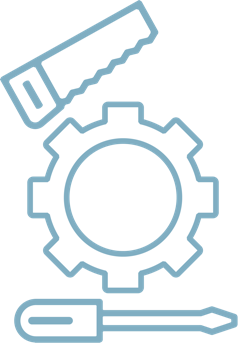 Inga ReifDieser Unterrichtsbaustein zeigt, wie ein gemeinsames Frühstück im Klassenverband vorbereitet und eingenommen wird. An verschiedenen Abschnitten des hauswirtschaftlichen Unterrichts können nicht-sprechende Schüler*innen selbsttätig teilnehmen, indem (elektronische) Kommunikationshilfen eingesetzt werden. Einige Möglichkeiten, die vom Einkaufzettel-Schreiben bis zum Tischdecken reichen, werden vorgestellt.Zuordnung zu den angestrebten KompetenzenHINWEISE Die App MetaTalk, die auf dem METACOM Symbolsystem basiert, wird bereits von vielen nicht-sprechenden Schüler*innen mit sonderpädagogischem Förderbedarf im Förderschwerpunkt „Geistige Entwicklung“ genutzt. Wichtig ist, dass die Lehrkraft sich zuvor ausführlich mit dem Aufbau der App und ihren Funktionen auseinandersetzt, damit sie die Lernenden unterstützen kann. Auch muss geprüft werden, ob alle gewünschten Symbole auf den Standardseiten der App vorhanden sind oder noch hinzugefügt werden müssen.Ziel ist es, nicht-sprechende Schüler*innen mit Hilfe ihrer elektronischen Kommunikationshilfen darin zu fördern, selbsttätig einzukaufen, einfache Rezepte zuzubereiten und den Tisch für eine Mahlzeit vorzubereiten. Dies kann z. B. für besondere Anlässe wie einen Geburtstag, eine Weihnachtsfeier oder den letzten Schultag geplant werden.Ein schönes Einsatzszenario wäre auch, die Eltern und Erziehungsberechtigen zu einem solchen Frühstück in die Schule einzuladen, um ihnen zu präsentieren, welche Möglichkeiten der Einsatz eines Talkers birgt.EIGNUNG FÜR DAS DISTANZLERNEN Ja	 NeinBausteine für den UnterrichtLiteratur, Links UND EMPFEHLUNGENINFORMATIONEN ZU DEN UNTERRICHTSBAUSTEINENZuordnung zu den Kompetenzen der KMK-StrategieInteragieren – Mit Hilfe verschiedener digitaler Kommunikationsmöglichkeiten kommunizieren An der Gesellschaft aktiv teilhaben – Öffentliche und private Dienste nutzenSuchen und Filtern – Suchstrategien nutzen und weiterentwickelnAngestrebte Kompetenzen im FachFür die Jahrgangsstufen 1-10: Die Schüler*innenbeteiligen sich an Planung und Durchführung eines Einkaufs (Selbstversorgung).verwenden Rezepte (Selbstversorgung).setzen elektronische Kommunikationshilfen zur Mitteilung ein (Kommunikation/Deutsch).Für die Berufsbildungsstufe: Die Schüler*innennehmen am Einkauf teil; bereiten einfache Speisen zu; beteiligen sich am Decken und Abräumen des Tisches (Berufsfeld Ernährung und Hauswirtschaft).bereiten verschiedene Speisen nach Rezept zu (Berufsfeld Ernährung und Hauswirtschaft).Inhalt und MethodeMaterialienDie Einkaufsliste schreiben das Klassenfrühstück gemeinsam besprechenDie Lerngruppe überlegt, welche Lebensmittel für das Frühstück benötigt werden; Schüler*innen benennen mit Talker (Seite Essen), was sie frühstücken möchten.Die Schüler*innen erstellen Einkaufslisten für die verschiedenen Speisen anhand von Bildrezepten bzw. Symbolen, sie suchen entsprechende Symbole auf ihrem Talker und speichern diese in der Memobox ab, um sie im Supermarkt aufrufen zu können (weitere Optionen siehe Differenzierung).Die Schüler*innen schätzen (mit Hilfe der Lehrkraft) ein, wie viel Geld sie für ihren Einkauf benötigen; dafür nutzen sie die Seite Zahlen/Geld auf dem Talker.Symbole verschiedener LebensmittelBildrezepte mit METACOM-Symbolen (Beispiel 1, Beispiel 2)http://i.bsbb.eu/2fIm Supermarkt einkaufenSchüler*innen suchen anhand der Einkaufsliste auf dem Talker (Memobox) die Lebensmittel im Supermarkt. Sie kontrollieren, ob sie alle Lebensmittel von der Einkaufsliste im Einkaufswagen haben.Sie bezahlen selbstständig bzw. mit personeller Unterstützung den Einkauf an der Kasse.Sie zählen mit der Seite Zahlen/Geld ihr Rückgeld, kontrollieren, ggf. mit personeller Unterstützung, ob es stimmt. Einkaufslisten Portmonee mit GeldEinkaufsbeutelDie Speisen für das Frühstück zubereitenDie (Hygiene-) Regeln werden im Hauswirtschaftsunterricht gemeinsam wiederholt, Schüler*innen können die Regeln mit dem Talker wiedergeben.Schüler*innen bereiten sich vor: Sie waschen ihre Hände, ziehen sich Schürzen an und desinfizieren die Hände.Es ist sinnvoll, dass Paare die Speisen zubereiten, wobei mindestens eine Person einen Talker hat und eine lesen kann.Paare bereiten ihren Arbeitsplatz vor: Schüler*innen benennen alle benötigten Lebensmittel und Kochgeräte mit dem Talker und legen diese bereit.Damit die Lernenden selbstständig die benötigten Kochgeräte finden, sollten in der Lehrküche alle Schränke mit METACOM-Symbolen beschriftet sein.Bei der Zubereitung der Speisen anhand der Arbeitsschritte des Bildrezeptes ist es teilweise notwendig, die schriftlichen Erläuterungen zu lesen (siehe Differenzierung).Die Paare räumen ihren Arbeitsplatz auf und stellen die zubereiteten Speisen für das Frühstück am nächsten Tag in den Kühlschrank bzw. decken diese sachgerecht ab.Symbolkarten mit den RegelnSchürzen, Desinfektionsmittel KochgeräteLebensmittelBildrezepte mit METACOM-Symbolen (siehe Beispiele oben)http://i.bsbb.eu/2f Den Frühstückstisch eindecken Die Schüler*innen zählen die beim Frühstück anwesenden Personen, dafür nutzen sie die Seite Zahlen/Geld auf dem Talker. Anschließend wird auf dem Talker benannt, wie viel Geschirr und Besteck benötigt wird und die entsprechende Anzahl aus dem Schrank/Regal geholt. Sie decken mit Hilfe des Plans zum Eindecken den Tisch. Bei unterschiedlichen Mahlzeiten/Speisen wird mit den Schüler*innen besprochen, welche Teller bzw. welches Besteck nötig ist.Sie richten die zubereiteten Speisen und weitere eingekaufte Lebensmittel auf dem Tisch an.Zu Beginn der Mahlzeit können verschiedene Tischsprüche mit den Talkern gesprochen werden (siehe Links am Ende des Dokuments).Plan zum Eindecken des PlatzesTischsprüche mit Symbolenhttp://i.bsbb.eu/2f Mögliche Varianten der DifferenzierungMögliche Varianten der DifferenzierungSchüler*innen können ihre Einkaufsliste handschriftlich auf Papier verfassen, die Lebensmittel auf dem Talker als Wort abschreiben und in der Memobox speichern, die Symbole auf dem Talker suchen und in der Memobox speichern oder mit Klettsymbolen ihre Einkaufsliste zusammenstellen (siehe Links).Schüler*innen können ihre Einkaufsliste handschriftlich auf Papier verfassen, die Lebensmittel auf dem Talker als Wort abschreiben und in der Memobox speichern, die Symbole auf dem Talker suchen und in der Memobox speichern oder mit Klettsymbolen ihre Einkaufsliste zusammenstellen (siehe Links).Schüler*innen, die schon längere Zeit mit dem Talker arbeiten und ihre Kompetenzen gut einzuschätzen in der Lage sind, können selbst auswählen, in welcher Form sie die Einkaufsliste verfassen möchten (mit Symbolen oder Schrift); im Gespräch reflektieren sie, aus welchem Grund sie sich für welches Medium entschieden haben.Schüler*innen, die schon längere Zeit mit dem Talker arbeiten und ihre Kompetenzen gut einzuschätzen in der Lage sind, können selbst auswählen, in welcher Form sie die Einkaufsliste verfassen möchten (mit Symbolen oder Schrift); im Gespräch reflektieren sie, aus welchem Grund sie sich für welches Medium entschieden haben.Schwerstmehrfachbeeinträchtigte Schüler*innen können mit dem Powerlink Kochgeräte wie den Mixer oder den Pürierstab ansteuern.Schwerstmehrfachbeeinträchtigte Schüler*innen können mit dem Powerlink Kochgeräte wie den Mixer oder den Pürierstab ansteuern.Da bei den Rezepten nicht immer alle Arbeitsschritte eindeutig mit Symbolen dargestellt werden können, sind teilweise schriftliche Erläuterungen notwendig, die nicht-lesenden Schüler*innen mit Hilfe des Anybookreaders zugänglich gemacht werden.Da bei den Rezepten nicht immer alle Arbeitsschritte eindeutig mit Symbolen dargestellt werden können, sind teilweise schriftliche Erläuterungen notwendig, die nicht-lesenden Schüler*innen mit Hilfe des Anybookreaders zugänglich gemacht werden.Auf dem Talker kann mit Fotos auf der Seite „Tagesplan“ dokumentiert werden, wie das Frühstück vorbereitet wurde. So können die Schüler*innen bei der Tagesauswertung oder auch zuhause davon erzählen. Das bietet sich als ein guter Gesprächsanlass an, um im Unterricht gemeinsam zu erörtern, in welchem Kontext die Dokumentation und insbesondere die Fotos genutzt werden dürfen (z. B. wenn Personen abgebildet sind). Auf dem Talker kann mit Fotos auf der Seite „Tagesplan“ dokumentiert werden, wie das Frühstück vorbereitet wurde. So können die Schüler*innen bei der Tagesauswertung oder auch zuhause davon erzählen. Das bietet sich als ein guter Gesprächsanlass an, um im Unterricht gemeinsam zu erörtern, in welchem Kontext die Dokumentation und insbesondere die Fotos genutzt werden dürfen (z. B. wenn Personen abgebildet sind). Bezug zum Basiscurriculum MedienbildungDie Schüler*innen könnenKommunikationsmedien aus ihrer Lebenswelt auswählen und diese sachgerecht anwenden (Kommunizieren).